Katolicka Szkoła Podstawowa  „RODZICE-DZIECIOM”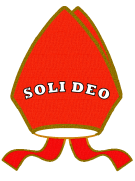 im. kardynała Stefana Wyszyńskiego – Prymasa Tysiącleciaul. Orzeszkowej 20, 62-200 Gniezno, www.szkolapodstawowa-rodzicedzieciom.pltel.: 0-602 314 749,  e-mail: szkolapodstawowa.rodzicedzieciom@interia.plREGULAMIN  NABORU (do klasy VII SP)Kandydaci do szkoły mogą pobrać podanie o przyjęcie w sekretariacie szkoły od poniedziałku do piątku w godz,: 8.00 – 15.00 lub ze strony internetowej.Nie przyjmujemy uczniów:drugorocznychz oceną: naganną i nieodpowiednią z zachowaniWypełnione podanie razem z wykazem ocen za pierwsze półrocze należy złożyć w sekretariacie szkoły lub wysłać pocztą na adres szkoły: Katolicka Szkoła Podstawowa „RODZICE-DZIECIOM” ul. Orzeszkowej 20, 62-200 GnieznoO przyjęciu kandydata do szkoły decyduje Dyrektor po rozmowie z uczniem i jego rodzicami (opiekunami).Kandydat do szkoły i jego rodzice (opiekunowie) o rozmowie zostaną powiadomieni pocztą.Lista osób przyjętych do szkoły będzie dostępna w sekretariacie szkoły.Podania można składać od  20 października 2017r.Przyjmujemy uczniów do klasy VII   KATOLICKIEJ SZKOŁY PODSTAWOWEJ „RODZICE-DZIECIOM”Informacje telefoniczne: 61 426 61 03 lub 602 314 749.